Statewide Mentor Network(Updated:  August 1, 2018)The Statewide Mentor Network, facilitated by LCEE, consists of business and industry members willing to serve as in-person or virtual mentors for your students. The Mentor Network enables Louisiana schools to implement innovative Jump Start opportunities- including credit-bearing courses like the Virtual Workplace Experience, and industry-bearing credentials, like the Micro-Enterprise Credential. Getting Started with the Mentor NetworkBenefits toMentorsMentors can provide high-impact help to students in a format requiring a very modest time commitmentMentors can develop a pipeline of future employees by sharing information about their industryMentors can expand their brand and meet outreach goals, enhancing their workforce development effortsBenefits toStudentsStudents practice and master essential employability “soft skills” by interacting with mentorsStudents engage with local and global industry experts from the career fields they most want to learn aboutStudents who are unable to participate in internships can complete Virtual Workplace Experiences to earn academic credits that count as part of every Jump Start PathwayBenefits to TeachersMentors reinforce in-class training, helping teachers link academic and CTE content to real-world applicationTeachers can utilize industry professionals for student presentations, and as judges for class projects and competitionsLouisiana teachers will be able to complete multi-industry Virtual Externships, as they engage with industry professionals themselvesBenefits toSchoolsMentor engagement enables students to complete courses that count as part of every Jump Start PathwayMentor-driven courses enable districts and charter schools to earn additional CTE and CDF fundingMentor engagement is a critical component of Jump Start credentials like the Regional Micro-Enterprise Credential (a low-cost, gender-neutral credential that every Louisiana student can attain.)Virtual Mentors:Contact Nepris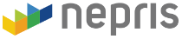 Go to https://www.nepris.com/go/laClick on the “Sign Up” buttonFill in fields to create a profileClick on “Create New Request (please allow 3 weeks to match your request)Email  support@nepris.com  Call (855) 472-2567Access Help Videos https://www.nepris.com/howtovideoIn-Person Mentors:Use Your ContactsUse your contacts: reach out to people you know and their spouses, and ask them to serve in-person, or request they register on NeprisEnlist the assistance of your Principal, CTE, Coordinator, etc. who can issue a community-side Call to ActionContact your local Chamber to make a presentation to members Mentor Recruitment: Contact LCEE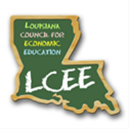 Contact Laura Smith at laura@lcee.org to request assistance identifying mentors from specific industry sectorsContact Laura Smith if you would like LCEE to make a presentation to your local chamber to recruit in-person or virtual mentors.          Call Laura at (225) 241-1524